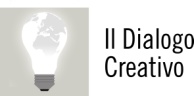 IL DIALOGO CREATIVOCultura + appartenenza + cittadinanza - VI edizioneGentile Dirigente Scolastico,l'Associazione L'Altrametà promuove la quarta edizione del Concorso di scrittura "Il dialogo creativo" intitolato alla memoria di Touria Errebaibi e sua figlia Hiba, uccise dal marito e padre nella notte del 15 aprile 2015 a Pordenone.Sono invitati a partecipare, individualmente o in gruppo, le studentesse e gli studenti degli istituti di istruzione secondaria di primo e secondo grado della regione Friuli Venezia Giulia. La scadenza per la consegna degli elaborati è il 28 febbraio 2019. Le premiazioni avverranno nel mese di marzo.Il concorso è organizzato nell'ambito della sesta edizione della rassegna culturale Il dialogo creativo (2-23 febbraio 2019), realizzata con il sostegno della Regione Autonoma Friuli Venezia Giulia, in rete con il Comune di  Porcia e di Budoia, l'Università di Nova Gorica, Cinemazero, il circolo della stampa di Pordenone,  la Carta di Pordenone,  il Comitato per l'Unicef di Pordenone, cooperativa sociale Itaca, il circolo Legambiente “Fabiano Grizzo” di Pordenone, il circolo Legambiente Verdeazzurro di Trieste, il circolo Arci “Tina Merlin” di Montereale Valcellina, Zavod Kinokašča, l'associazione italo-albanese Insieme di Udine, Il mondo tuareg, Kibumbu, Voce Donna e l'Istituto comprensivo di Fontanafredda.Si allega il Bando di concorso, che La preghiamo di diffondere presso i docenti e gli studenti. Il Bando e il Modulo per l'iscrizione sono disponibili anche sul sito:www.ildialogocreativo.it Con la speranza che la proposta sia di Suo interesse, La ringraziamo per l'attenzione.Cordiali saluti,Alessandra GabelliElisa Cozzarinicuratrici del progetto "Il dialogo creativo"Pordenone, 12/11/2018Info: www.ildialogocreativo.itildialogocreativo@gmail.com